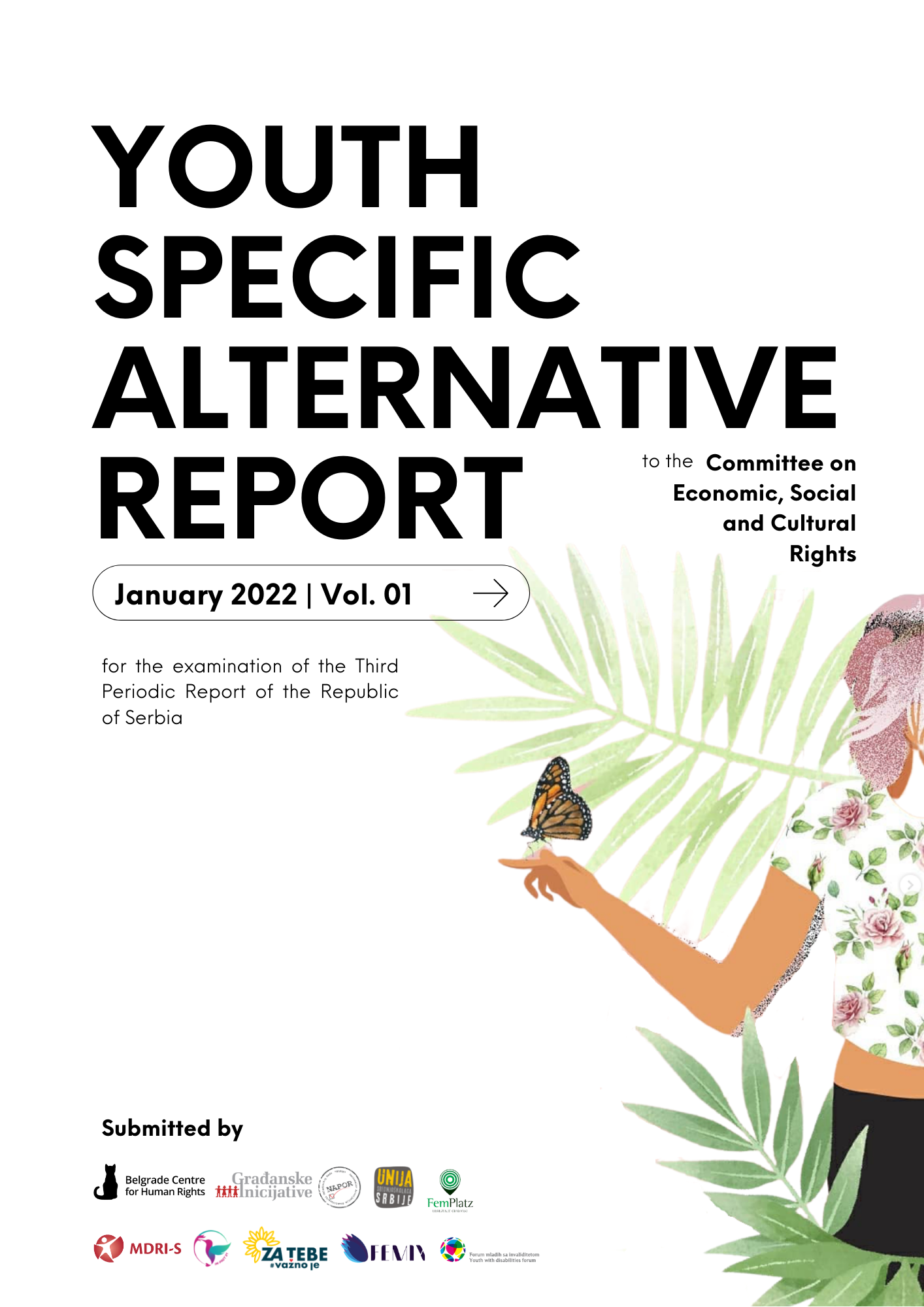 I. Општи подациСП 21. Иако је Министарство правде идентификовало одређене проблеме у систему бесплатне правне помоћи, не постоје званични подаци о младима као корисницима бесплатне правне помоћи коју пружа држава. Једино позивање на младе у систему бесплатне правне помоћи је позивање на 'децу' као рањиву и маргинализовану групу на основу њиховог статуса или на основу врсте судског поступка у питању. Од свих 13 група наведених у Закону о бесплатној правној помоћи, у првих шест месеци његове примене поднето је 606 захтева. Најбројнија група односила се на децу (324 захтева). Коначно, проблематично је што се Законом не захтева посебна обука регистрованих пружалаца бесплатне правне помоћи (нпр. адвоката) за рад са младима и другим угроженим категоријама корисника бесплатне правне помоћи. 2. Неуједначен економски развој има значајан утицај на доступност услуга које се финансирају из буџета локалне самоуправе, укључујући приступ становању уз подршку или услугама персоналне асистенције за децу и младе са сметњама у развоју. Удео корисника социјалних услуга које се пружају преко јавног сектора износио је 58% у 2018. години и знатно је мањи у односу на 74% у 2015. години. Додатно, у односу на 2012. и 2015. годину, у 2018. години дошло је до смањења учешћа корисника који добијају услуге од пружалаца из јавног сектора, што је посебно изражено у услугама дневног боравка одраслих и деце у супротности са законом. СП 33. Постоји значајно погоршање сарадње омбудсмана са ОЦД, укључујући организације за младе и омладинске организације. Када је реч о пажњи омбудсмана према младима (осим деце), она се не може окарактерисати као задовољавајућа. Омбудсман је сачинио четири специјална извештаја у 2020. години, а од та четири извештаја само један пасус се може индиректно повезати са правима младих. На питање Београдског центра за људска права колико је младих (15-30 година) поднело притужбу заштитнику грађана у 2020. години и за кршење којих права, заштитник грађана је навео да се притужбе нити воде нити систематизују по старосним параметрима младих људи. На накнадном састанку у децембру 2021. године, заменик омбудсмана за права детета је изјавио да не постоји план да се почне са овом праксом. Имајући то у виду, немогуће је утврдити колико се младих обратило омбудсману за заштиту и немогуће је утврдити која су економска, социјална и културна права младих угрожена у Републици Србији (РС). С тим у вези, организације подносиоци препоручују да држава уговорница предвиди начин да омбудсман води евиденцију одређених старосних група и података разврстаних по полу о обраћању и подношењу притужби, а посебно евиденцију обраћања правне категорије младих (15-30 година).II. Питања која се односе на опште одредбе Пакта (чл. 1–5) Максимални расположиви ресурси (члан 2. став 1.)СП 5(а) 4. Свако треће дете и млади у Србији су изложени сиромаштву и не могу да одрастају у развојно повољном окружењу. Према подацима УНИЦЕФ-а у 2019. години 115.000 деце у Србији живело је у апсолутном сиромаштву, док чак 30,2% деце живи на граници сиромаштва. Деца млађа од 17 година и млади до 30 година старости су у највећем ризику од сиромаштва, са 33% дечака и 32% девојчица у ризику да живот проведу у сиромаштву. СП 5(г)5. Средства за унапређење положаја младих издвајају се из буџета Србије и покрајинске и локалне самоуправе, према Закону о младима. Због непостојања свеобухватног система прикупљања података, не постоје прецизни подаци о укупном буџету који се издваја за младе. Једино доступно истраживање о проценту финансирања буџетских издвајања за младе на локалном нивоу је из 2017. године. Ово истраживање показује да стопа планираних улагања у спровођење политика за младе у оквиру буџетског програма 1301 у оквиру буџета локалне самоуправе износи 3,26% ако посматрамо само општине које улажу у политике за младе, што је само 0,14% од укупног износа општинских буџета. Средства се најчешће усмеравају на спортске организације и разне сродне делатности (преко 95%), што показује да је стратешко опредељење финансирање спортских активности под слоганом улагања у младе.Недискриминација (члан 2. став 2)СП 76. Лица која живе у установама за домски смештај у Србији (односно установама социјалне заштите за смештај деце и младих, установама за децу са сметњама у развоју), а међу њима посебно девојчице/девојке са инвалидитетом, изложена су дискриминацији по основу инвалидитета, чињенице да живе у установи и полу. У Србији је ситуација девојчица/девојака са инвалидитетом које живе у затвореним установама гора од положаја мушкараца са инвалидитетом и других жена, што указује да се социјална реформа не води добро. Штавише, када је реч о јавним политикама по том питању, млади људи са инвалидитетом, а посебно жене са инвалидитетом, нису укључени у процес планирања. Чак и у сфери цивилног друштва, младе жене са инвалидитетом су у занемарљивом проценту укључене у управљачке структуре организација особа са инвалидитетом. Србија је заборавила на децу са сметњама у развоју, која чине око 80 одсто деце која живе у установама за домски смештај, где су често помешана са одраслима и где им прети доживотна сегрегација.7. Нажалост, злостављање и насиље према ЛГБТИ особама у Србији је и даље реалност, јер 41% ЛГБТИ особа у Србији трпи узнемиравање. Скоро једна трећина ЛГБТИ младих је претрпела насилно злостављање, а 40% испитаника је изјавило да је претрпело физичко насиље, од чега се већина дешава у школама где младе ЛГБТИ особе пријављују инциденте школским властима, али у половини случајева без крајњег резултата и уз потпуно одбацивање жалбе. Посебно забрињава чињеница да је 73% документованих случајева инцидената мотивисаних мржњом почињено над младима (до 30 година). 8. Истраживања показују да је затварање студентских домова 2020. године довело до повећаног ризика од насиља у породици при чему једна петина ЛГБТИ особа пати од страха од насиља. Угроженост ове категорије младих је повећана током ванредног стања и ограничења кретања, посебно у погледу ризика од депресије, анксиозности и суицидалних мисли. У Србији је истраживање из априла 2020. године показало да је због немогућности зараде и плаћања изнајмљених станова свака десета ЛГБТИ особа морала да напусти подручје у којем је до тада живела, а пет одсто ове популације је у опасности од бескућништва. Сваком петом истополном пару (30-34 године) одбијено је изнајмљивање стана, а чак и када је прихваћено суочавали су се са значајним оклевањима. У том смислу, организације подносиоци препоручују да држава уговорница успостави механизме за пријављивање и ефикасно решавање инцидената дискриминације у установама за домски смештај и школама по свим основама, укључујући, али не ограничавајући се на сексуалну оријентацију, родни идентитет, инвалидитет или националност.РомиСП 89. Млади су се окупљали преко тада новоформиране Ромске организације младих Србије, учествовали су у процесу доношења Стратегије за социјално укључивање Рома и Ромкиња у Републици Србији у 2016. години за период од 2016. до 2025. године и предложили додатне мере које се односе на младе Роме. Упркос подстицању оваквих иницијатива, процес заговарања није довео до жељених промена. У процесу ревизије овог документа 2021. године, млади Роми нису имали своје представнике у радној групи. Акциони планови нису доследно пратили Стратегију од самог почетка спровођења. Иако је Стратегија израђена за период од скоро 10 година, тек у јуну 2017. године усвојен је Акциони план за спровођење Стратегије социјалног укључивања Рома у Републици Србији за период од 2016. до 2025. године, која је важила од 2017. до 2018. године. 10. У марту 2017. године основано је Координационо тело за праћење спровођења Стратегије у које су као стручњаци укључени представници младих из ромске популације (4 од 13 чланова) као чланови Експертске групе Владе, на иницијативу Националног савета ромске националне мањине. Одлуком Владе од 3. марта 2017. године формирано је Координационо тело за праћење спровођења Стратегије социјалног укључивања Рома, али треба напоменути да је ово тело последњи извештај о спровођењу Стратегије објавило у 2017. години, у оквиру извештавања за Поглавље 23 у преговарачком процесу са Европском унијом. За 2018. и 2019. годину нису припремљени посебни извештаји о спровођењу Стратегије.Избеглице, тражиоци азила, мигранти, повратници и интерно расељена лицаСП 1011. У Закону о азилу из 2008. године деца (до 18 година старости) су површно поменута у одредбама за угрожене категорије. Новим Законом о азилу и привременој заштити (ЗАПЗ) из 2018. године уведене су посебне одредбе за заштиту најбољег интереса детета (члан 10). Ипак, и даље постоје недостаци при идентификацији деце без пратње и раздвојене деце од стране надлежних органа, укључујући Канцеларију за азил, и њиховој алтернативној заштити и старатељској заштити. Међутим, због што је регистрација деце у Србији радије ad hoc него систематска, стварни број деце се не може увек утврдити. Иако захтеви за азил које поднесу деца без пратње треба да имају приоритет према ЗАПЗ (члан 12. став 9), претходних година многи малолетници су морали да чекају неоправдано дуго да Канцеларија за азил предузме званичне радње или одлучи о њиховим захтевима за азил.Организације подносиоци препоручују да држава уговорница успостави свеобухватан систем за идентификацију младих тражилаца азила, посебно деце без пратње и раздвојене деце и да поштује принцип најбољег интереса детета у свим фазама поступка и без изузетка.СП 1112. Још увек не постоје званично одређени прихватни центри за децу, укључујући младе тражиоце азила млађе од 18 година, иако постоје неке краткотрајне добре праксе, као што је нпр. de facto одређивање Центра за азил (ЦА) у Боговађи за смештај деце без пратње и раздвојене деце, поред ЦА Сјеница. Међутим, ЦА Боговађа нема адекватне смештајне капацитете и особље довољно обучено за бригу о младим тражиоцима азила, а посебно деци. Оба центра за азил и даље имају кориснике различите старости. У свом систему социјалне заштите Србија још увек нема установе специјализоване за пружање алтернативне заштите младих тражилаца азила. Позивамо Комитет да обрати пажњу на инцидент који се догодио 2020. године о малтретирању и прекомерној употреби силе од стране приватног обезбеђења над децом мигрантима без пратње која живе у ЦА у Боговађи, о чијем праћењу су информисане посебне процедуре УН-а. Нека од деце се упућују у укупно само три дома/сиротишта у Србији. Изван државног система социјалне заштите постоје две хуманитарне институције које примају и децу без пратње и младе тражиоце азила - језуитска Интеграциона кућа Pedro Arrupe у Београду и Кућа спаса у Лозници. Коначно, ефикасност система старатељства је нарушена великим бројем предмета, што отежава могућност младих тражилаца азила и деце да уживају своја економска, социјална и културна права у Републици Србији. У складу са горе наведеним информацијама, Комитет треба да препоручи држави уговорници да уведе и de iure и de facto одређивање установа за малолетне тражиоце азила.III. Питања која се односе на посебне одредбе Пакта (чл. 6–15)Право на рад (члан 6)СП 1413. Према званичним подацима Националне службе за запошљавање (НСЗ), број младих који су незапослени у априлу 2021. године износи 115.533, што представља 21,04% од укупног броја незапослених. Више од једне петине незапослених у Републици Србији су млади од 15 до 30 година. У односу на прошлу годину, незапосленост младих повећана је за 10.831 младих или 10,34%. У Националној стратегији запошљавања за период 2011–2020 циљ је био да се за мере активне политике запошљавања издвоји 0,5% БДП-а. Уместо тога, за 2020. годину издвајање из државног буџета за такве мере износило је 0,08% БДП-а; за подстицање запошљавања особа са инвалидитетом на отвореном тржишту рада опредељено је 550 милиона динара, док је кроз програм Инструмент претприступне помоћи (ИПА) 2013 обезбеђено 23,6 милиона динара. Овај износ је у 2020. години мањи је у односу на 2019. годину када је из државног буџета издвојено четири милијарде динара, плус 550 милиона динара за подстицаје за запошљавање особа са инвалидитетом. То је опет било далеко мање од планираног и износи близу 0,1% БДП-а – што није у складу са изјавама званичника о расту БДП-а из године у годину. Треба напоменути да је у 2020. години за субвенције предузећима за професионалну рехабилитацију особа са инвалидитетом у 2020. години издвојено додатних 700 милиона динара упркос позивима ОЦД и Комитета CRPD да се обезбеди транзиција радника из сегрегираног радног окружења на отворено тржиште рада. Осим тога, према извештају МОР-а, у 2020. години приход Буџета за професионалну рехабилитацију и запошљавање особа са инвалидитетом износио је 4,3 милијарде динара, а само 1,2 је потрошено за потребе подршке запошљавању особа са инвалидитетом, а нема података како је потрошена преостала 3,1 милијарда. Иако се у Националном акционом плану запошљавања (НАПЗ) за 2020. годину наводи да у фокусу политике запошљавања треба да буду млади са нижим степеном образовања и млади који траже посао, те да је неопходно побољшати приступ незапосленим младим људима који се не обраћају институционалним системима подршке и који нису активни у тражењу посла, садржај планираних мера и обухват незапослених не потврђују да су ове групе заиста у фокусу. Подаци о спровођењу активних политика тржишта рада (АПТР) у 2019. години показују да најугроженије групе младих, посебно оне вишеструко рањиве, нису приоритет. На основу датума евидентирања незапослених са аспекта старосне структуре, млади Роми и Ромкиње чине 29% од укупног броја незапослених припадника ове националне мањине. Младима који се не налазе на евиденцији НСЗ ниједна од АПТР није била доступна, а највећи број младих обухваћен је само мерама усмереним на високообразоване.14. Тражиоци посла са инвалидитетом углавном су користили сајмове запошљавања, обуке за активно тражење посла и програме јавних радова, док је, на пример, само 12 младих особа са инвалидитетом користило приправнички програм за младе са средњим и високим образовањем у периоду од 2015. до 2019. године (све у 2019). Проблем је неефикасност постојећих националних политика које имају за циљ побољшање изгледа запошљавања особа са инвалидитетом. НСЗ спроводи пакете мера за ОСИ, али је мали број укључених. На пример, број младих са инвалидитетом који су у 2020. години учествовали у активној мери тржишта рада НСЗ „Приправнички стаж” је 0, а „Моја прва плата” 3. Постоји потреба да се редизајнирају мере да би се прилагодиле потребама људи који су укључени. Пошто су ефекти ових мера и програма под знаком питања, потребно је извршити детаљну евалуацију и преиспитати њихову прикладност, те успоставити иновативне облике подршке особама са инвалидитетом при запошљавању, као што је запошљавање уз подршку, услуга која је успешно пилотирана од стране удружења Наша кућа уз подршку UNDP-а и која је у пракси показала да је од посебног значаја за младе са интелектуалним сметњама. Млади са инвалидитетом имају знатно нижу запосленост у односу на општу популацију (само 9% запослених), са значајним учешћем оних који су дуготрајно незапослени (71% незапослених ОСИ су дуготрајно незапослени). Међу популацијом младих (20–29 година) постоји велика разлика у економској активности између младих са инвалидитетом (31,3%) и младих из опште популације (59%). 15. Млади људи са интелектуалним и менталним сметњама и даље су у опасности да буду лишени пословне способности, што их аутоматски лишава права на рад. У случају да нису лишени правне и пословне способности, морају да прођу процену радне способности. Врло често се сврставају у тзв. „групу III” што значи да се не могу запослити под општим или посебним условима.16. Свака четврта млада особа у Србији није у образовању, запошљавању или обуци (NEET), што важи за само једног од десет младих у ЕУ. Из тога произилази да ситуација на тржишту рада и политике запошљавања у Србији продубљују недостатак наде међу младим људима у ситуацији NEET за проналажење квалитетних и достојанствених прилика за запошљавање. То даље утиче на ниво њихове активности, потенцијално доводећи до пада нивоа конкурентности вештина и повећаног обесхрабрења код младих, што директно доводи до недостатка тржишно конкурентних вештина и компетенција.17. Почетком 2021. године усвојена је Стратегија запошљавања Републике Србије за период од 2021. до 2026. године и Акциони план за период од 2021. до 2023. године за спровођење Стратегије запошљавања у Републици Србији. У оквиру циља 2 Стратегије - Унапређење положаја незапослених на тржишту рада, мера 2.5 односи се на младе. Позивајући се на прописе и препоруке ЕУ, Стратегијом се сагледава програм Гаранција за младе. Међутим, Стратегијом запошљавања за период од шест година није постављен циљ да се уведе и спроведе механизам Гаранције за младе. Важно је нагласити да када су у питању млади, ова Стратегија предвиђа могућност међусекторске сарадње Националне службе за запошљавање и ОЦД, која може да допре до младих људи који немају приступ институцијама или имају отежан приступ институцијама. Стратегијом се предвиђа могућност развоја међусекторских услуга, што је део њеног Акционог плана за период 2021-2023. У складу са горе наведеним информацијама, Комитет ће можда желети да препоручи држави уговорници да обезбеди да се релевантне омладинске организације цивилног друштва у потпуности укључе у процес измене законодавног оквира у области запошљавања, у међусекторску сарадњу са релевантним државним институцијама, у све активности и акције предвиђене релевантним стратегијама.Позивамо Комитет да посебну пажњу посвети положају младих са инвалидитетом, посебно оних са менталним сметњама, када је у питању остваривање права на рад, које је уско повезано са питањем лишавања правне и пословне способности..СП 1518. Током лета 2020. године, донета је Уредба о програму подстицаја за запошљавање младих „Моја прва плата” која по својој правној природи и одредбама које садржи није у складу са правним оквиром у Србији. Овом уредбом је направљен нови вид запошљавања – програм подстицаја за запошљавање који се према одредбама Закона о раду не сматра радним односом. Прво, увођење такве мере мора бити усклађено са постојећим законским одредбама. Дакле, није законито увести нови модалитет запошљавања уредбом, или било којим другим подзаконским актом, чак и ако има за циљ побољшање запошљивости лица. Оваква законска регулатива је такође противуставна – јер би подзаконски акт тада преузео овлашћења која имају само законодавци. Поред наведених сукоба, Уредбом се уводи другачија дефиниција стручног оспособљавања од оне која је дата у Закону о раду. Према Уредби, међутим, у овај режим „обуке” може да ступи свако до 30 година без радног искуства и ко је на евиденцији Националне службе за запошљавање. Уредба не помиње који облик уговора треба да закључују млади људи који се на овај начин ангажују; чини се да немају билатерални уговор са послодавцем, али даје модалитет трипартитног уговора, што није адекватно средство за регулисање права и обавеза између запослених и послодаваца. Најзад, веома проблематична норма Уредбе предвиђа да незапослена лица обухваћена мером немају пензијско и инвалидско осигурање. То јасно произилази из члана 4. став 2. Уредбе, који се бави искључиво плаћањем доприноса за здравствено осигурање ограничене способности, што значи да би млади били осигурани само за повреде на раду и професионалне болести.19. Ипак, кроз ову поменуту меру утврђену правно спорном Уредбом, на укупно 12.559 радних места код 7.524 послодавца пријавио се 17.061 кандидат и њена примена је почела средином децембра 2020. године. Накнаде загарантоване овим програмом не доприносе самосталности и економској независности младих и стварају окружење у коме се износ давања гарантованих овим програмом сматра довољним да задовољи њихове потребе. Висина накнаде такође подстиче географску дискриминацију младих људи који траже посао у великим, урбаним срединама), где су цене и животни стандард знатно виши, а тако ниска накнада је недовољна за основне животне потребе. Из тог разлога је важно да мере које се осмишљавају додатно не продубљују ионако осетљив положај младих. У Уредби се такође наводи да ће корисник овог програма добијати месечну новчану накнаду од 20.000 динара за средње образовање и 24.000 динара за високо образовање у трајању од девет месеци. Иако је могуће читати краће извештаје са састанака на различитим интернет порталима и медијима о евалуацији пилот програма Моја прва плата за 2020. годину спроведеним у просторијама Привредне коморе Србије, званични документ о евалуацији није јавно доступан. Програм је настављен са реализацијом и у 2021. години са истим елементима, а накнада је подигнута на 22.000 динара за средње образовање и 26.000 динара за високо образовање, и то на начин да незапослена лица могу да учествују у Програму само једном.Млади и приправнички стаж20. У последњих неколико година уочено је да је неопходно унапредити квалитет приправничког стажа у Србији и спречити његову злоупотребу. Неколико истраживачких студија и анкета су открили да проблеми квалитета утичу на значајан удео приправничких стажева. Многи млади људи који су учествовали у програмима приправничког стажа изјавили су да нису потписали никакав уговор и да нису примали накнаду. Ради побољшања ситуације, ОЦД су заговарале унапређење правног оквира за приправнички стаж који је оцењен као неадекватан. Министарство за рад, запошљавање, борачка и социјална питања је 2021. године формирало Радну групу (РГ) за регулисање приправничког стажа. Радној групи је представљен предлог „Закона о приправничком стажу” о ком се разговарало у оквиру групе, а затим и са осталим заинтересованим странама и грађанима кроз јавну расправу која је организована у децембру. Овај процес није био транспарентан јер јавност није била информисана о почетку процеса израде закона, као ни о активностима Радне групе за регулисање приправничког стажа. 21. Међутим, неке одредбе Нацрта закона о приправничком стажу су забрињавајуће и могу ограничити употребу закона за организацију квалитетних приправничких стажева. На пример, Нацртом закона о приправничком стажу предложено је да приправници примају накнаду, која је мања од минималне зараде, што би могло довести до тога да их послодавци користе као замену за плаћене раднике запослене на неодређено време. Штавише, Нацртом закона су обухваћена и одређена ограничења у погледу тога ко може да учествује у приправничком стажу, укључујући старосну границу, ниво формалног образовања приправника и статус незапослености, што је било под критиком многих учесника у јавној расправи. Млади и волонтирање22. Значај волонтирања као предуслова за подстицајно окружење за омладински активизам и социјалну инклузију препознат је у Закону о младима (члан 9). Међутим, правни оквир за волонтирање није у складу са међународним стандардима. Према Светском индексу давања за 2021. годину Србија се налази на 113. месту од 114 земаља по учешћу у волонтирању. Ови подаци нису категорисани по годинама старости, међутим, Индекс развоја младих за 2020. годину сврстава Србију на 113. место од 181 земље по политичком и грађанском учешћу младих, где је један од индикатора време које су особе од 15 до 29 година пријавиле да проводе у волонтирању. Тренутно не постоје свеобухватни подаци о волонтерима у Србији, њиховој старости и полу, броју волонтерских сати или новчаној вредности волонтерског рада. Неке од ових података прикупља Министарство за рад, запошљавање, борачка и социјална питања, али се не објављују статистички подаци о волонтирању.23. Централни проблем са садашњим оквиром, како је идентификован у ex post анализи ефеката Закона о волонтирању, као и у ранијим анализама које су спроводиле ОЦД, је да се волонтирање не третира као облик грађанског учешћа, већ као неплаћени рад, уз недостатак адекватне дефиниције волонтирања, прекомерну регулацију и неоправдано високе административне обавезе, поред недостатка подстицаја за волонтере (и организаторе волонтирања), као и неусаглашеност Закона о волонтирању са другим законима који претпостављају добровољни ангажман. Такође је констатовано да послодавци често користе волонтере да замене рад плаћених запослених, а посебно су рањиви на ову врсту експлоатације млади, образовани стручњаци. Не постоји оквир који би омогућио да се волонтерско искуство адекватно призна и вреднује од стране надлежног органа (тј. да се волонтерима доделe универзитетски бодови за испуњење одређеног броја сати волонтирања). То додатно дестимулише младе људе.24. У току је рад на новом Закону о волонтирању, који је тренутно у поступку јавне расправе и очекује се да буде усвојен 2022. године. Иако је и даље присутна прекомерна регулатива, актуелни Нацрт закона садржи неке позитивне измене, уводећи обавезу надлежног Министарства да годишње објављује статистичке податке о волонтирању, укључујући број волонтерских сати и податке о волонтерима категорисаним по годинама и полу. Међутим, процес израде новог закона је добио критике као недовољно транспарентан и партиципативан, при чему се одређена решења уводе без претходне консултације са представницима цивилног друштва у Радној групи за израду закона да би се убрзао процес усвајања закона. У складу са горе наведеним информацијама, Комитет би могао да препоручи да држава уговорница дефинише циљеве, мере и индикаторе за програме и политике запошљавања младих и успостави одговарајуће механизме за праћење и евалуацију који ће укључити младе људе и омладинске ОЦД.Програми запошљавања и подршке младима треба да поштују међународне стандарде у области социјалне сигурности и да гарантују достојанствене услове рада укључујући националну минималну зараду и сва друга права у вези са радом утврђена Законом о раду.Право на правичне и повољне услове рада (члана 7)СП 1625. Млади имају 20% нижа месечна примања, а сваки трећи запослени млађи од 30 година има плату нижу од 2/3 средњег прихода. Осам од десет младих зарађује мање од републичког просека, док сваки пети зарађује мање од минималне зараде месечно. У погледу зарада, млади се значајно разликују по полу, врсти запослења, месту становања и месту у коме остварују право на рад, образовању и сектору у коме раде. Половина младих који раде на црно спада у категорију најнижих прихода. Уочљиве су разлике у зарадама младих жена којих је дупло више од мушкараца у категорији најнижих прихода.26. Оно што младе додатно угрожава јесте високо учешће младих радника у уговорима на ограничено време (55%), који су типично међу првима који губе посао, као и њихов висок ниво ангажовања у занимањима ниског статуса (33%). Запошљавање младих карактерише изражена секторска сегрегација. Наиме, више од половине укупног броја запослених у Србији до 25 година старости ради у три сектора. Такође, најугроженији су запослени у неформалној економији, коју, према доступним подацима, у проценту 24,3% чине млади од 15-24 године. Право на адекватан животни стандард (члан 11)27. Недостатак одрживих програма подршке за осамостаљивање младих од родитеља и оснивање сопственог домаћинства, посебно младих који напуштају установе социјалне заштите и немају примарну породицу и оних који припадају угроженим категоријама (млади са инвалидитетом, млади Роми, итд.). Према доступним подацима, око 66% младих живи у породичном стану, 19% изнајмљује стан, а мање од 10% живи у сопственом стану.28. Влада Републике Србије је 2019. године покренула иницијативу за изградњу 50.000 станова по субвенционисаним ценама за младе брачне парове у надлежности тадашњег министра без портфеља за демографску политику. Почетком 2020. године из Кабинета премијера је покренута иницијатива са радним називом Национални програм за становање младих, која није била директна последица поменутог процеса. Овај програм је стамбено збрињавање младих учинио приоритетом кроз субвенционисане кредите и издавање станова у закуп, али процес још увек није завршен. У Програму Владе Републике Србије, у делу о популационој политици, наводи се да је до сада обезбеђено 50 стамбених јединица за младе брачне парове, а да је један од приоритета нове Владе решавање стамбеног питања младих брачних парова. Међутим, у програму подршке за становање категорије младих нису експлицитно наведене.СП 22a	29. Евидентно је да доступност социјалних услуга за особе са инвалидитетом за самосталан живот у заједници још увек није довољно развијена или адекватно осмишљена да подржи процес деинституционализације. Док је код персоналне асистенције – кључне услуге за самосталан живот особа са инвалидитетом ван институција – документован благи пораст заступљености локалних самоуправа (17 ЛСУ у 2018) које пружају овакве услуге, као и укупног броја корисника, једно од горућих питања је то што критеријуми за остваривање права на персоналну асистенцију не испуњавају међународне стандарде људских права у овој области и имају дискриминаторски ефекат. Наиме, критеријумима за остваривање права на персоналну асистенцију се прописује да лице мора да има „способност самосталног одлучивања”, чиме се дискриминишу особе са интелектуалним сметњама на основу њиховог менталног капацитета и ефективно им се ускраћује приступ овој услузи, неопходној за самосталан живот свих особа са инвалидитетом – без обзира на врсту сметњи. Такође, један од критеријума којим се умањује број лица која могу да остваре право на помоћ је да право на услугу персоналне асистенције могу да стекну само она лица са тешким оштећењима која су се успешно квалификовала за додатак за негу. То значи да не постоји посебна независна процедура за подношење захтева за персоналну асистенцију и пролазак кроз процену одговарајућих потреба и не постоји механизам за жалбе. Даље, то значи да персонална асистенција није индивидуално право и право које се може законски спровести, већ само зависи од политичке воље на општинском нивоу да ли ће услуга бити финансирана или не, што доводи до различитих исхода посматрано у географском смислу. 30. Још једна социјална услуга од посебног значаја за самосталан живот је становање уз подршку за особе са инвалидитетом. У 2019. години ова услуга је била доступна за само 27 особа са инвалидитетом у целој Србији, од којих су само две младе особе, са опадајућим трендом од 2015. С друге стране, најраспрострањенија социјална услуга за особе са инвалидитетом „у заједници” је дневни боравак, која се пружа како за децу и младе (у 64 ЛСУ), тако и за одрасле са инвалидитетом (у 20 ЛСУ) – за скоро 2500 корисника, од којих су преко трећине млади (18–25 година). Треба нагласити да се дневни боравак за особе са инвалидитетом никако не може сматрати услугом која подржава самосталан живот и укључивање у заједницу. Заправо она доводи до супротног – дневни боравак за особе са инвалидитетом је сегрегирана средина у којој су корисници готово искључиво у контакту са другим особама са инвалидитетом, док је контакт са вршњацима без инвалидитета из заједнице смањен на минимум.31. Пандемија COVID-19 је додатно истакла многе слабости и ризике система институционалне неге за особе са инвалидитетом. С обзиром да установе социјалне заштите за домски смештај представљају средину у којој постоји повећан ризик од преноса, због немогућности одржавања физичке дистанце и других прописаних мера, указала се потреба за хитним измештањем оних који се збрињавају у таквим установама у заједницу током пандемије. Нажалост, уместо да предузме такву меру, Влада је одлучила да за време пандемије потпуно затвори усатнове, уз укидање посета корисницима, што је последично довело до ширења заразе и међу корисницима и међу запосленима. Дана 14. јануара 2021. године објављени су подаци који указују на 5.132 случаја заразе међу корисницима установа социјалне заштите од почетка пандемије, што је преко једне петине укупног капацитета ових установа.У складу са горе наведеним, Комитет треба да препоручи убрзање процеса деинституционализације у држави уговорници тако што ће држава уговорница пружити различите услуге подршке у заједници за децу и младе са сметњама у развоју и њихове породице. Одбор треба да препоручи да се прекине са праксом смештаја деце млађе од 3 године у установе, с обзиром да по уласку у установу дете, по правилу, остаје тамо у већини случајева до краја живота, само пређе у установу за одрасле.Право на физичко и психичко здравље (члан 12)СП 2432. Истраживање Националног савета за младе Србије показује да је мање од једне трећине младих (30,7%) имало нивое стреса у границама нормалних вредности. Више од две трећине испитаника (68,5%) показује анксиозност. Више од половине испитаника (51,9%) има симптоме умерене или тешке депресије. Више од трећине испитаника (34,2%) изјавило је да су им биле потребне услуге психолога или психотерапеута у последњих шест месеци, али да нису разговарали са психологом или психотерапеутом.33. Млади су препознати као осетљива категорија у Стратегији јавног здравља за период 2018-2026. Међутим, Стратегија развоја здравља младих усвојена 2006. године више није релевантна и никада није ревидирана. Кључни изазов представља недостатак јавно доступних података о спровођењу мера и програма који се односе на младе као и мерење њихових ефеката током времена. Што се тиче државних мера за борбу против COVID-19 у циљу очувања менталног здравља младих, надлежни се не обраћају младима на разуман начин. Недостаје и особа која би се прецизније и јасније обратила младима у име Кризног штаба. Иако је држава донекле успоставила платформе за подршку младима, не постоје поуздани подаци о томе колико је младих користило ове комуникационе канале или затражило помоћ у својим заједницама или у оквиру самоорганизованих онлајн група за подршку. Разлог за то може бити недовољна информисаност о постојању различитих видова подршке од стране државе или недовољно поверење младих људи да им ова врста подршке може помоћи.34. Недовољна доступност стручњака из области заштите и унапређења менталног здравља је један од горућих проблема, посебно у мањим срединама. Постојећа мрежа институционалне и ванинституционалне психосоцијалне подршке младима није довољна да покрије потребе. Подсећамо да Србија и даље има само 5 центара за ментално здравље, иако је Акционим планом Националног програма заштите менталног здравља (2019-2026) било предвиђено да се тај број удвостручи у 2020. години. У поменутом програму се наводи и да Србија има само 47 специјалиста дечије и адолесцентске психијатрије, од којих 38 ради у психијатријским установама, а преосталих 9 ради у подручним домовима здравља или приватној пракси.35. Из материјалних разлога, приватна пракса није доступна многим младим људима (као и одраслима). Поред тога, констатујемо да Србија још увек нема закон о психотерапијској делатности који би јасно дефинисао ко и под којим условима може да је обавља (постојећи закон о психолошким делатностима је не регулише) - ово је истакнуто и на социјалном дијалогу о заштити и унапређењу права грађана у области менталног здравља који је организовало Министарство за људска и мањинска права и социјалном дијалогу 8.7.2021. године. Ова тачка се налази у обавезујућим препорукама усвојеним на дијалогу, али даљег напретка није било. Не постоји јединствени регистар пружалаца услуга психосоцијалне подршке у заједници за младе, било да су појединци (приватна пракса), ОЦД или установе, па би потреба за стварањем јединствене базе података омогућила лакши и бржи приступ поузданим и провереним информацијама о пружаоцима услуга који се налазе међу обавезујућим препорукама. 36. Иако би медији могли да буду кључни савезници у промовисању значаја заштите менталног здравља, већина медија у Србији додатно продубљује дубоко укорењене предрасуде према особама са проблемима или поремећајима менталног здравља као и њихову стигматизацију. Иницијатива „За тебе #ВАЖНОЈЕ” је више пута апеловала на власти у земљи да престану са овом праксом. Последњи пут је то урађено у децембру 2021. године, када је послат апел да највиши носиоци извршне власти треба да реагују у складу са овлашћењима која имају. Осим опште подршке Министарства културе и информисања и Министарства за људска и мањинска права и социјалног дијалога, конкретан одговор није добијен. У складу са горе наведеним информацијама, Комитет би могао да препоручи да држава уговорница ојача и прошири мрежу подршке у заједници отварањем омладинских центара са бесплатним саветовањем, као и да ради на превенцији и заштити менталног здравља младих кроз, између осталог, успостављање јединственог регистра пружалаца услуга психосоцијалне подршке. Како се истиче у Националном програму заштите менталног здравља, неопходно је да се у циљу превенције менталних поремећаја у систем образовања укључе и едукативни програми о техникама очувања и унапређења менталног здравља.СП 25.1 37. Што се тиче сексуалног и репродуктивног здравља девојчица/девојака са инвалидитетом, закључак студије UNFPA је да само половина жена са инвалидитетом има приступ услугама сексуалног и репродуктивног здравља под једнаким условима као жене без инвалидитета. Препреке које спречавају многе девојке са инвалидитетом да приступе овим услугама укључују: неприступачност гинеколошких клиника и ординација, неприступачност опреме као што су гинеколошки столови, необучени здравствени радници за лечење и комуникацију са особама са инвалидитетом (често контактирање асистента уместо одговарајуће обучене особе) и недостатак доступних информација и комуникације, укључујући превод на знаковни језик. Младе жене са инвалидитетом које живе у установама за смештај су изложене принудним абортусима, принудној стерилизацији и узимању контрацептива без њиховог пристанка.38. Србија има законе и подзаконске акте којима се регулишу права особа са инвалидитетом, а посебно њихова права на помагала за кретање, уређаје и асистивне технологије, али садржај прописа није у складу са међународним документима и стандардима. Правилник о медицинско-техничким помагалима је један од основних законских аката којима се уређују услови и поступак за добијање помагала. Критеријуми за добијање медицинско-техничких помагала искључиво се заснивају на медицинској дијагнози и недостаје приступ процени потреба заснован на људским правима. Подзаконским актима треба ближе да се уређују услови и поступак и морају да буду јасни и прецизни. Међутим, анализа садржаја Правилника и два пратећа акта показује да они нису прилагођени потребама корисника нити да испуњавају критеријуме за заштиту људских права особа са инвалидитетом. Један од значајних проблема односи се на састав лекарске комисије, начин одлучивања, примену закона, транспарентност рада и садржину одлука. Недостаци у свакој од ових група директно негативно утичу на остваривање права на помагала за особе са инвалидитетом. Механизми заштите, подношења правних лекова (жалбе, приговори) нису дефинисани Правилником, а документ не садржи члан којим се прописује ова фаза поступка. Истраживање је показало да су државна средства која се издвајају за ове потребе далеко од довољних за покривање постојећих потреба. Скоро две трећине испитаника (половина испитаника су млади са инвалидитетом) изјавило је да морају да допринесу својим финансијским средствима да би добили помоћ која им је потребна, а 23% је навело да је своја помагала и уређаје набавило кроз добротворне организације или хуманитарне акције.. Даље, 48,5% испитаника није задовољно дефинисаним условима и роковима за обнову или поправку помагала и уређаја које користе, а једна трећина није задовољна њиховим квалитетом. Коначно, 27,5% је рекло да помоћна технологија која им је потребна уопште није предвиђена поменутим правилником и да се за њу не може аплицирати из државног буџета. Наведени подаци указују да право на личну мобилност није адекватно загарантовано младим особама са инвалидитетом, што отежава њихов прелазак у одрасло доба. С тим у вези, организације подносиоци препоручују да држава уговорница реформише систем обезбеђивања помагала за кретање, уређаја и асистивних технологија, чиме ће се удаљити од дијагностичких категорија као критеријума подобности за приступ процени потреба заснованом на људским правима и да постепено повећава годишњи буџет намењен за ове сврхе и активно укључује организације особа са инвалидитетом у процес реформи. 39. Током пандемије COVID-19, млади са инвалидитетом су се суочили са недоступношћу ковид клиника и болница, недостатком протокола за хоспитализацију особа са инвалидитетом и њиховим породицама и недоступношћу редовних терапија, лечења или рехабилитације услед систематске преоријентације здравствене заштите као одговора на пандемију, што их је довело у опасност од даљег погоршања ефеката њихових инвалидитета.40. Стратегијом социјалне инклузије Рома и Ромкиња прецизира се да се највећи део прихода појединца троши на храну, тако да сиромашни могу да издвоје само минимална средства за додатне здравствене услуге и терапије. Око 10% најсиромашнијих ромских породица за ове намене издваја само 290 динара или 3,3% расположиве потрошње месечно. Узимајући ово у обзир и пратећи став младих у ромској популацији, јасно је да велики проценат ове вишеструко рањиве групе неће, у ситуацији пандемије, имати средстава да плати адекватну терапију и лечење од COVID-19. Овде су релевантни и налази истраживања групе SeConS за развојну иницијативу према којима су деца и млади изложени већем ризику од сиромаштва него одрасли и стари, што показују подаци Републичког завода за статистику (2016). Подаци говоре у прилог тврдњи да су млади из ромске заједнице, посебно они који живе у подстандардним насељима, на самом врху пирамиде сиромаштва и да су у највећем ризику да не могу да набаве адекватну терапију. Злоупотреба никотина, алкохола и психоактивних супстанци негативно утиче на здравље младих из ромске популације, али не постоје потпуни подаци о учесталости ових фактора ризика. 41. Први документовани случајеви заразе COVID-19 код студената студентских домова појавили су се крајем маја 2020. године и првим данима јуна. Иако је сваки у почетку био појединачни случај, то је било довољно да се инфекција брзо и лако прошири упркос свим превентивним мерама, пре свега због густог колективног смештаја и услова становања у спаваоницама (заједничка купатила, колективне кафетерије, нерешено питање изолације позитивних студената из колектива). У првој и другој недељи јуна број оболелих студената који су се јављали лекарима на респираторној клиници Завода за здравствену заштиту студената Београд – ЗЗЗЗС растао је свакодневно, али је до 12. јуна 2020. само серологија била доступна као дијагностички алат лекарима ЗЗЗЗС Београд, ти тестови могу да покажу инфекцију након 9-10 дана од заражавања. Због великог притиска и великог броја оболелих студената, епидемиолошка служба ЗЗЗЗС Београд омогућила је да се од 12. јуна 2020. године, у сарадњи са Градским заводом за јавно здравље, у ЗЗЗЗС Београд студентима узима брис назофаринкса у дијагностичке сврхе. 42. Млади у Србији, и даље су изложени загађењу свих параметара животне средине, око 1 300 000 представника омладинске популације, изложено је прекомерно загађеном ваздуху, пре свега због високог загађења честицама. Изазови и даље постоје у другим областима као што су управљање водом и отпадом, уз само 11 регионалних санитарних депонија које су завршене, затим уз 100 несанитарних депонија и преко 2000 дивљих депонија, као и уз само 13% становништва које је обухваћено најмање секундарним пречишћавањем воде. Велика изложеност загађењу животне средине ставља Србију на девето место у свету и на прво место у Европи по броју прераних смрти узрокованих загађењем на 100.000 становника. Лош квалитет ваздуха је опасан за децу и омладину као осетљиву групу и изазивач је респираторних болести, као што су астма, бронхитис и бронхопнеумонија, као и дугорочних последица попут дијабетеса и кардиоваскуларних болести (аритмије, срчана инсуфицијенција и мождани удар).Право на образовање (чл. 13–14)43. Што се тиче степена образовања, већина младих је завршила средње образовање 56,6%, затим основно образовање 28,4%, док је 11,9% ове старосне групе завршило високо образовање у 2019. години. Било је 2,9% младих без школовања или незавршеног основног образовања. Посматрано према полу, више мушкараца је у свим категоријама осим у високом образовању, где има 96.970 жена и 60.184 мушкараца. У урбаним срединама има 15,3% са високим образовањем, а само 6,6% у руралним. Однос је обрнут када је у питању проценат младих са основним образовањем који је мањи јер их је у урбаним срединама 27,4%, а у руралним 37,3%. У извештају Европске комисије (ЕК) о Србији наводи се да је студентска популација наставила да се смањује због негативних демографских трендова и емиграције. Што се тиче континуитета образовања, 83,3% младих из мањинских група не жели да настави школовање након средњег образовања, што је случај код само 9,1% ученика који се не изјашњавају као мањине.44. У циљу осавремењивања образовног система, 2017. године је усвојен Закон о дуалном образовању. Његово усвајање оправдано је чињеницом да млади морају да стекну практична знања и да су овакви образовни модели успешни у развијеним земљама деценијама уназад. Међутим, да би се овај модел образовања применио у Србији и дао позитивне ефекте, било је потребно анализирати ефекте ових законских одредби. Конкретно, неке одредбе Закона угрожавају радна права младих између 15 и 18 година и нису у складу са Законом о раду и Конвенцијом МОР о принудном раду. Дуално образовање је конципирано на начин да доводи до радне експлоатације деце јер нису запослена, не закључују уговор о учењу кроз рад самостално, већ то за њих раде родитељи, а примају нижу накнаду од минималне загарантоване зараде у Србији (током 2020. године ученици су примали плату која је мања од половине минималне зараде у Србији) и само 60% њих има осигурање. Осим тога, не постоје плански и стратешки документи који би оправдали овакав систем образовања, нити икакве гаранције да ће млади који пролазе кроз систем дуалног образовања имати предност у смислу веће конкурентности на тржишту рада. 45. Затварање школа 2020. године као мера за спречавање ширења корона вируса несразмерно је негативно утицало на припаднике осетљивих група, за које је већа вероватноћа да ће напустити школу или прерано напустити школу. Мера затварања школа и образовних установа највише се негативно одразила на: младе из мањинских група, сиромашне младе и оне из руралних средина без приступа струји, интернету, рачунарима и другим средствима неопходним за комуникацију, информисање и учење на даљину; између осталих изазова; и на младе са инвалидитетом који нису самозапослени, због рестриктивних мера које су подразумевале останак код куће за време забране. Многи млади ЛГБТИ такође су се нашли у непријатељском породичном окружењу. У циљу спречавања ширења корона вируса током ванредног стања, у марту је донета одлука да се студенти иселе из домова у року од 24 сата од обавештења – што је изузетно кратак рок имајући у виду ограничења слободе кретања и полицијски час који је био на снази у то време. Иако је јасно да је пандемија COVID-19 значајно утицала на образовање средњошколаца и студената у Србији, ни 2021. године још увек није могуће видети колико се знања губи у програмима учења на даљину које спроводи држава уговорница.Право на школовање младих у установама за извршење кривичних санкција46. Млади на издржавању казне затвора, малолетничког затвора и млади у затвору осуђени због прекршаја чине значајан део осуђеничке популације. Млади су на дан 31.12.2019. године чинили око 24% у овим установама (2.642 младих од укупно 11.077 особа). Остваривање права на образовање младих осуђеника је од највеће важности за успешну реинтеграцију младих осуђеника у друштво. Међутим, велики број окружних затвора не организује програм основног образовања због кратких казни које издржавају смештени у тим установама, док су у појединим установама навели да је организација програма онемогућена техничким, људским и просторним немогућностима. Поред тога, КПЗ у Панчеву, Шапцу и Београду-Падинској скели током 2019. и 2020. године нису организовали програм основног образовања упркос великом броју младих осуђеника који одслужују казне у овим установама до три године (479 у 2019, 207 у 2020). С тим у вези, организације подносиоци препоручују да држава уговорница на систематски начин организује средње образовање у установама за извршење кривичних санкција, посебно у казнено-поправним установама и установама у којима се налази велики број младих, неписмених и лица којима је потребна додатна подршка.СП 2747. Систем средњег образовања младих са сметњама у развоју у Србији наставља да тече кроз два паралелна система – редовни и специјални. Иако низ стратешких докумената, укључујући и најновију Стратегију за унапређење положаја особа са инвалидитетом у РС од 2020. до 2024. године, јасно указује на оријентацију државе ка инклузивном образовању, готово половина младих са инвалидитетом похађа сегрегирано специјално образовање. Штавише, направљен је корак уназад законским изменама које су поново омогућиле формирање посебних одељења у оквиру редовних школа, као и у оквиру образовања на даљину, што се не може сматрати у складу са концептом инклузивног образовања. Иако је приметно повећање доступности социјалних услуга – тј. личног пратиоца (709 корисника у 2015. у односу на 1762 у 2019), годинама недостају педагошки асистенти за ученике са сметњама у развоју, чији би задатак био да пруже подршку у настави у смислу адаптације и савладавања школског градива. Треба нагласити да су деца и млади са сметњама у развоју који бораве у установама за децу и омладину са сметњама у развоју посебно у опасности од искључења из образовног система, јер 61,2% деце и младих школског узраста у овим установама није укључено у образовање. На терцијарном нивоу образовања, упркос документованим помацима, и даље постоје изазови неприступачности високошколских установа, укључујући недостатак контакт тачака за пружање подршке студентима са инвалидитетом на многим факултетима и препреке за обезбеђивање разумног смештаја у процесу студирања за студенте са инвалидитетом.СП 2848. Стратегијом за социјално укључивање Рома и Ромкиња утврђена је изразито ниска покривеност средњим образовањем. Док је у општој популацији обухват младих 90%, овај проценат међу младима из ромске популације је само око 22%. Обухват дечака је нешто већи у односу на девојчице (28% у односу на 15%), што указује на родну димензију овог проблема. Забрињава податак да је обухват средњошколаца младих из ромске заједнице који живе у условима дубоког сиромаштва свега 5%. Током школске 2019/20. године кроз програме афирмативних мера уписано је 2.009 ученика ромске националности. Међутим, увођењем ванредног стања 2020. године образовни програми су реализовани на даљину и преко интернет платформе за учење. Самим тим су повећани ризици за ромске младиће и девојке у области инклузивног образовања током трајања рестриктивних мера, а главне манифестације ових ризика се виде у недостатку техничких предуслова за приступ настави и праћење наставе (струја, интернет, рачунари, таблет уређаји, паметни телефони), као и у недостатку системских мера подршке учењу. Око 24.104 становника из 64 подстандардна ромска насеља немају или немају редован приступ електричној енергији, који је ограничен на одређено доба дана.Ми, доле потписане организације и иницијативе младих из Републике Србије, имамо част да овим путем представимо први Алтернативни извештај o младима за 71. седницу Комитета за економска, социјална и културна права на којој се разматра Трећи периодични извештај Републике Србије.Сврха овог извештаја је да представи стање и идентификује постојеће изазове и препреке у остваривању права младих у Републици Србији када су у питању њихова економска и социјална права. Извештај о положају младих заснива се на чињеници да је, упркос чињеници да сви људи имају иста права, важно да се приближи тренутна ситуација када су у питању млади и њихове потребе. Будући да је група младих хетерогена, са карактеристичним изазовима за одређене категорије младих – као што су, на пример, младе Ромкиње и Роми, млади у ЛГБТИ заједници, или млади са инвалидитетом – Извештај се бави како уопштено младима тако и одређеним категоријама младих.Извештај углавном прати Списак питања у вези са Трећим периодичним извештајем Србије. Међутим, постоје одређене теме од великог значаја за младе које се не могу уклопити ни под једно питање у СП. Дакле, те теме имају посебне поднаслове, док су одговори на СП јасно назначени. За потребе овог извештаја коришћена је категоризација младих утврђена Законом о младима Републике Србије из 2011. године, према којој су млади лица узраста од 15 до 30 година. Процењени број младих од 15 до 30 година у 2020. години износио је 1.218.789, односно 17,7% укупне популације, према полу младих 48,7% су жене (592.995) и 51,3% мушкарци (625.794).Извештај су припремили Омладински програм Београдског центра за људска права, Грађанске иницијативе, Национална асоцијација практичара омладинског рада, Унија ученика средњих школа Србије, Иницијатива за људска права Србије, Удружење жена FemPlatz, IMPACT-21, Za Tebe #VAŽNOJE, Иницијатива ромских студенткиња, Организација за промоцију активизма (пројекат Femix) и Форум младих са инвалидитетом. Београдска отворена школа допринела је поднасловом „Млади и приправнички стаж”.